სავარჯიშო:ლუმიერების „ქარხნის მუშების“ მსგავსად, დაკვირვების შედეგად გადაიღეთ  რუტინული (ყოველდღიური, არაფრით გამორჩეული) მოვლენა, რომელშიც თქვენი ან გარშემომყოფი ადამიანების გარემო და ყოფა იქნება ასახული.იმსჯელეთ იმ ფაქტის შესახებ, რომ კინო პირველად დოკუმენტური და არა მხატვრული ფილმებით წარსდგა აუდიტორიის წინაშე.როგორ დაასათაურებდით ამ ფოტოს? (რა სათაურს მოუფიქრებდით ამ ფოტოს?)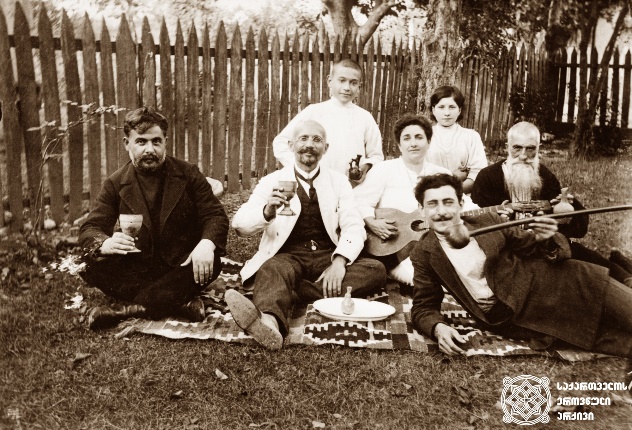 „კულეშოვის ეფექტი“ ეწოდება ორი სხვადასხვა, ერთმანეთისგან დაუკავშირებელი, დამოუკიდებელი კადრის შეერთებას ისე რომ ახალი მნიშვნელობა მივიღოთ. ამ მაგალითის  შესაბამისად აღწერეთ, დაასათაურეთ მოცემული კადრების წყვილი:   =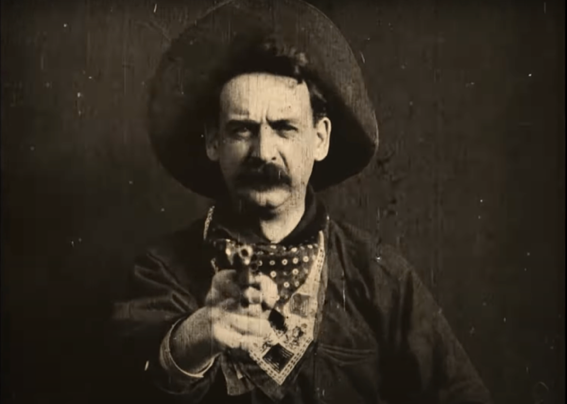 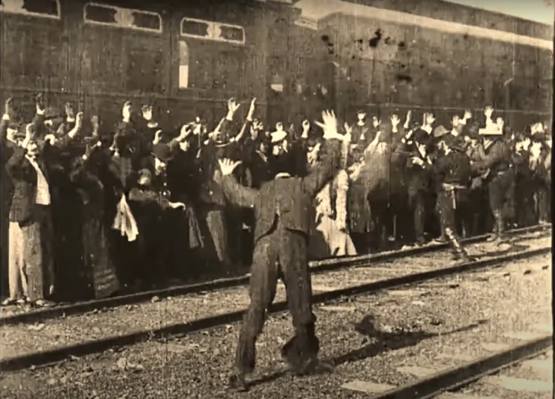 კადრები ფილმიდან „მატარებლის დიდი გაძარცვა“ძმები ლუმიერები ფილმებში მათ ირგლივ არსებულ რეალობას ასახავდნენ. რა სამყარო შემოიტანა კინოში ფრანგმა რეჟისორმა ჟორჟ მელიესმა?რა არის თქვენთვის მოგზაურობა?  იმსჯელეთ ამ საკითხზე ფოტოს (პირადი არქივიდან, ინტერნეტიდან) ან ესეს (150-200 სიტყვა) მეშვეობით.                  იღებდნენ თუ არა „აკაკის მოგზაურობამდე“ საქართველოში ფილმებს?